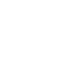 НОВООДЕСЬКА МІСЬКА РАДАМИКОЛАЇВСЬКОЇ ОБЛАСТІ  ВИКОНАВЧИЙ КОМІТЕТР І Ш Е Н Н Я           19 травня 2021                                м. Нова Одеса                                    №  55Про надання дозволу Стефанчишину Р. В.на благоустрій частини вулиці ЛіснаКеруючись Законами України «Про місцеве самоврядування в Україні», «Про благоустрій населених пунктів», Правилами благоустрою території міста Нова Одеса та села Криворіжжя, розглянувши заяву Стефанчишина Р.В., виконавчий комітет міської радиВИРІШИВ:Надати Стефанчишину Р. В. дозвіл на благоустрій частини вулиці Лісна, а саме відновлення покриття на даній ділянці дороги.2. 	Контроль за виконанням даного рішення покласти на заступника міського голови Журбу І.М.Міський голова                                                                                  Олександр ПОЛЯКОВ